Российская ФедерацияКамчатский крайЕлизовский муниципальный районСобрание депутатовНИКОЛАЕВСКОго СЕЛЬСКОго ПОСЕЛЕНИяРешение  22.09.2023 года № 21-нд«О внесении изменений в Правила землепользования и застройки Николаевского сельского поселения»Принято решением Собрания депутатов Николаевского сельского поселенияот 21 сентября 2023 года № 1321. Внести в Правила землепользования и застройки Николаевского сельского поселения от 31.03.2022 № 04-нд, принятые решением Собрания депутатов Николаевского сельского поселения от 25.03.2022 № 78, следующие изменения:1) В карте градостроительного зонирования изменить территориальные зоны и установить территориальную зону застройки индивидуальными жилыми домами (Ж1) по границам образуемого земельного участка в кадастровом квартале 41:05:0101095, согласно приложению № 1.2. Настоящее Решение вступает в силу после официального обнародования.Глава Николаевского сельского поселения 							   В.И. Никифоров                                                      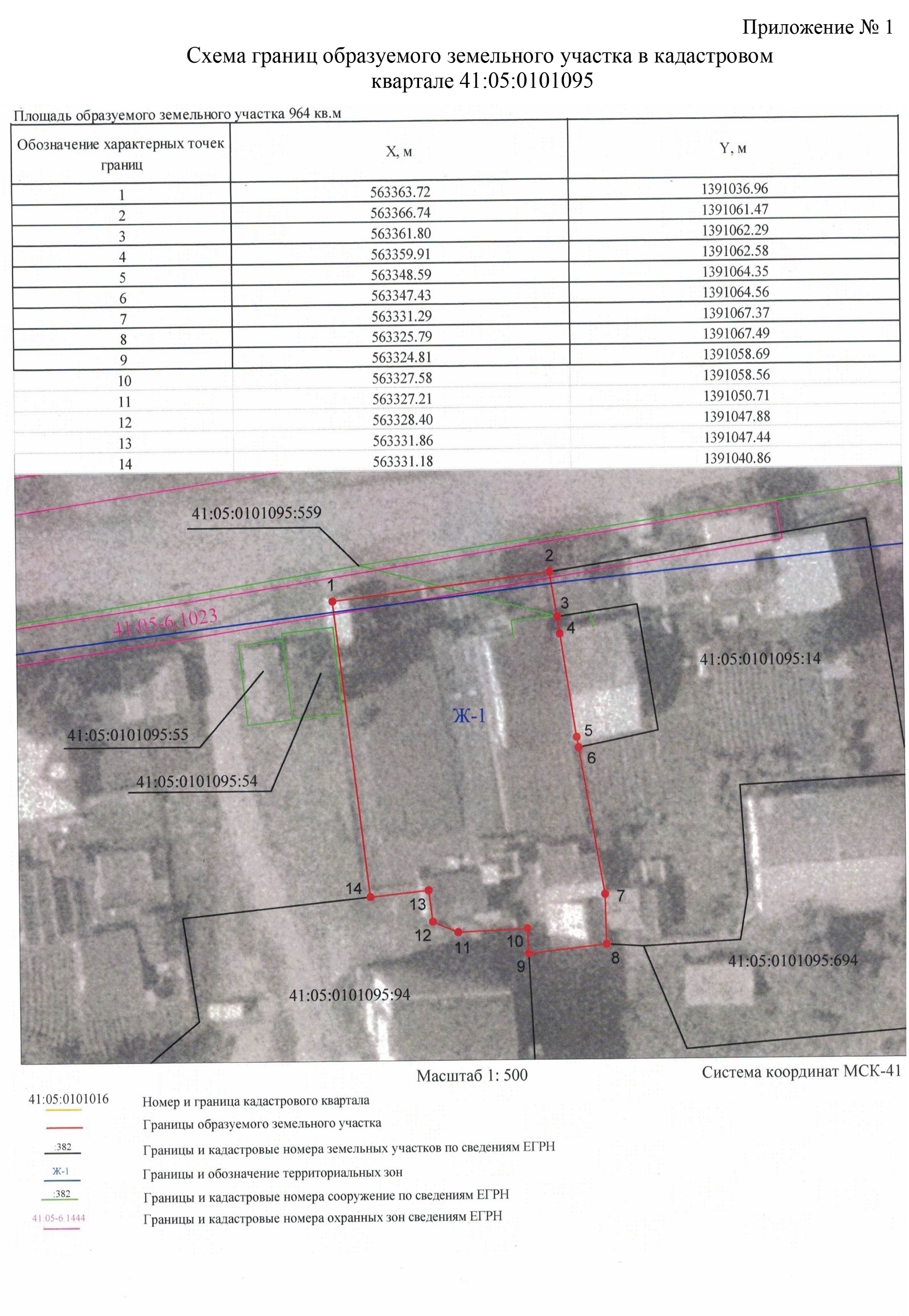 